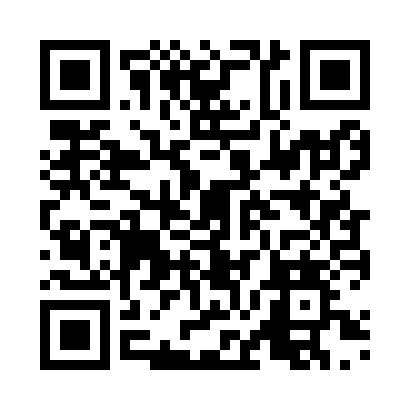 Prayer times for Zarqa, JordanWed 1 May 2024 - Fri 31 May 2024High Latitude Method: NonePrayer Calculation Method: Umm al-Qura, MakkahAsar Calculation Method: ShafiPrayer times provided by https://www.salahtimes.comDateDayFajrSunriseDhuhrAsrMaghribIsha1Wed4:175:4912:334:137:178:472Thu4:165:4812:334:137:178:473Fri4:155:4812:334:137:188:484Sat4:135:4712:324:137:198:495Sun4:125:4612:324:137:198:496Mon4:115:4512:324:137:208:507Tue4:105:4412:324:137:218:518Wed4:095:4312:324:137:218:519Thu4:085:4212:324:137:228:5210Fri4:065:4212:324:137:238:5311Sat4:055:4112:324:137:248:5412Sun4:045:4012:324:137:248:5413Mon4:035:3912:324:137:258:5514Tue4:025:3912:324:137:268:5615Wed4:015:3812:324:137:268:5616Thu4:005:3712:324:137:278:5717Fri3:595:3712:324:137:288:5818Sat3:585:3612:324:137:288:5819Sun3:585:3612:324:137:298:5920Mon3:575:3512:324:137:309:0021Tue3:565:3412:324:137:309:0022Wed3:555:3412:324:137:319:0123Thu3:545:3312:324:137:329:0224Fri3:545:3312:334:137:329:0225Sat3:535:3312:334:147:339:0326Sun3:525:3212:334:147:349:0427Mon3:525:3212:334:147:349:0428Tue3:515:3112:334:147:359:0529Wed3:505:3112:334:147:369:0630Thu3:505:3112:334:147:369:0631Fri3:495:3012:334:147:379:07